Curriculum Committee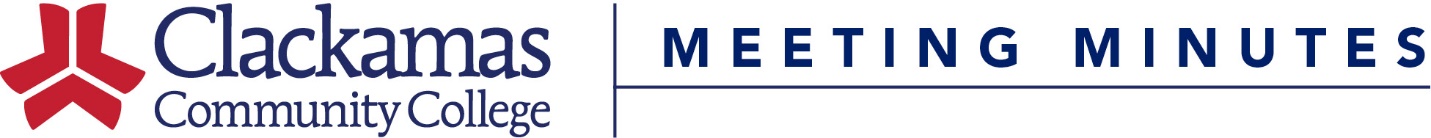 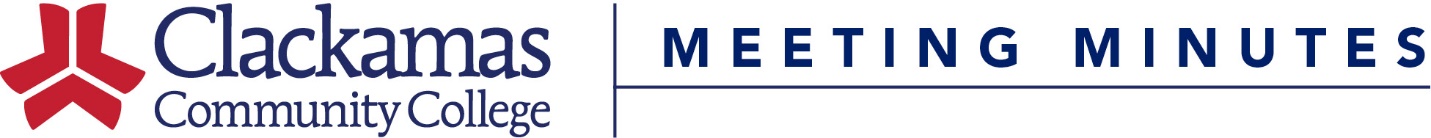 May 20, 2016Meeting AgendaPresenterActionWelcome and IntroductionsFrank CoronaApproval of MinutesFrank CoronaApprovalConsent AgendaCourse Number ChangeCourse Credit/Hours ChangeCourse Title ChangeReviewed Outlines for ApprovalFrank CoronaApprovalInformational ItemsProgram Learning OutcomesHorticulture AASHorticulture CCLandscape Management AASLandscape Management AAS - Arboriculture OptionLandscape Practices CCOrganic Farming CCPlant Health Management CPCCCatalog DeadlinesLisa ReynoldsDru UrbassikInfo/19.SUInformationalOld BusinessNew BusinessGeneral Education Course ReviewART-291, WR-121, WR-122, WR-227Related Instruction Course ReviewWR-227, HPE-296New CoursesAPR-202LM, -203LM, -204LMART-232, ART-233, ART-298, DMC-298ENGR-201, ENGR-201LFRP-203HPE-296MFG-126Course InactivationART-132, ART-133PHL-215HOR-134Course ReactivationPHL-213	Program AmendmentsHorticultureHorticulture AASLandscape Management AASLandscape Management AAS - Arboriculture OptionOrganic Farming CCAdministrative ProfessionalAdministrative Professional AASAdministrative Assistant CCRetail Management CCHuman Resource Management CCEngineering ASGeorge FoxOIT ElectricalOIT MechanicalOIT Renewable EnergyOSU BiologicalOSU ChemicalOSU CivilOSU Construction Engineering ManagementOSU EcologicalOSU ElectricalOSU Energy SystemsOSU EnvironmentalOSU Industrial ManufacturingOSU MechanicalPSU Civil EnvironmentalPSU Electrical ComputerPSU MechanicalAllied Health Basic Health Sciences CPCC Clinical Laboratory Assistant CC Emergency Medical Technology CC Medical Assistant CCAuto Body/Collision Repair and Refinishing Technology AASCriminal JusticeCriminal Justice AASCriminal Justice AAS – Corrections OptionGeographic Information Systems (GIS) Technology CCGen Ed Sub-ComR.I. Sub-ComShelly TracyThomas WassonEric LeeJeff EnnengaIda FlippoMike MattsonThomas WassonKjirsten SeversonLisa ReynoldsKjirsten SeversonLisa ReynoldsBev ForneyBev ForneyMichael MoisoEric LeeHelen WandDave BradleySharron FurnoIda FlippoJeff EnnengaApprovalApprovalApproval/19.SUApproval/19.SUApproval/19.SUApproval/19.SUApproval/19.SUApproval/19.SUApproval/19.SUApproval/19.SUApproval/19.SUApproval/19.WIApproval/19.SUApproval/19.SUApproval/19.SUApproval/19.SUApproval/19.SUApproval/19.SUApproval/19.SUApproval/19.SUApproval/19.SUApproval/19.SU